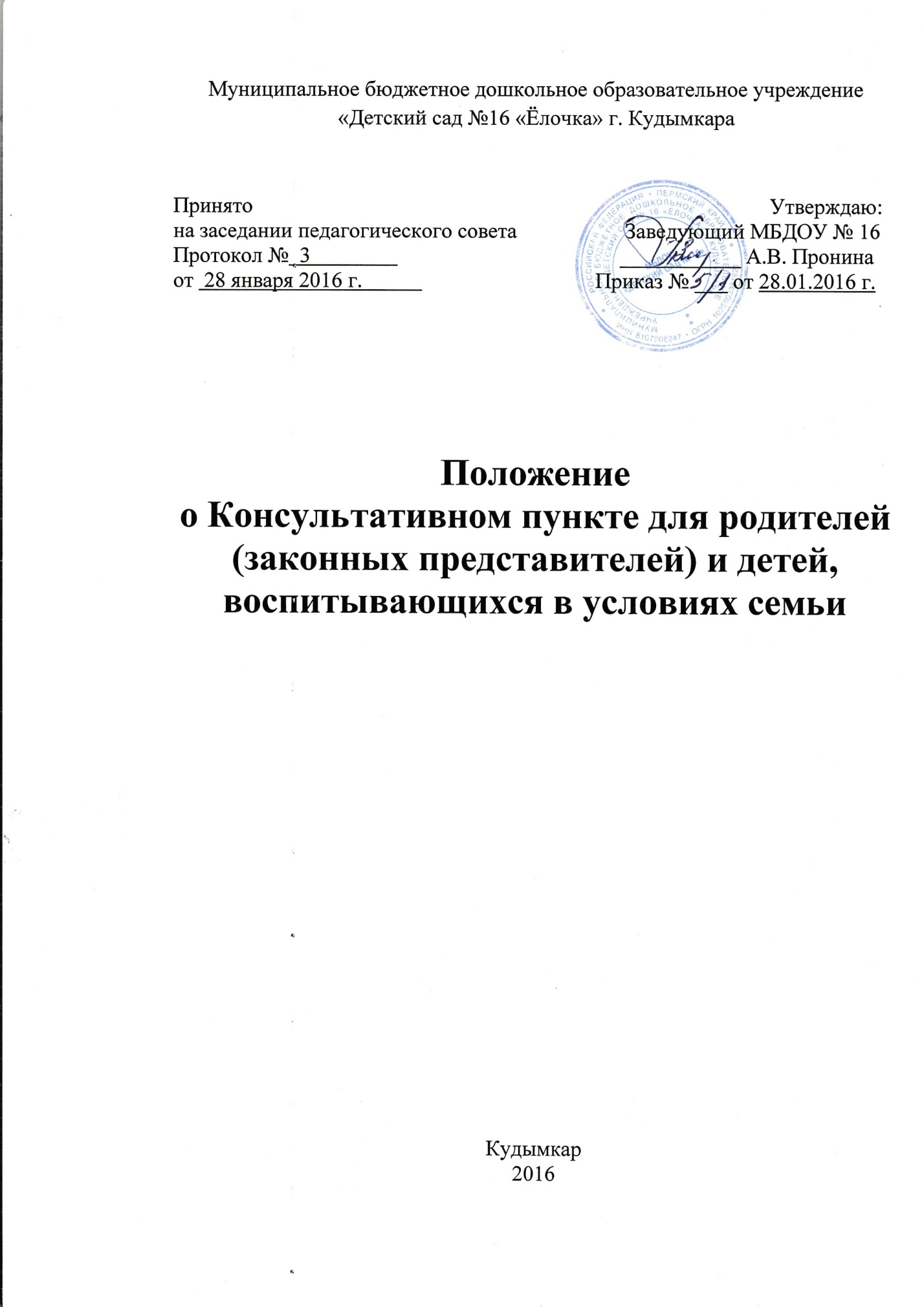 Положение о Консультативном пункте для родителей (законных представителей) и детей, воспитывающихся в условиях семьиМБДОУ «Детский сад №16 «Ёлочка» г. КудымкараОбщие положения1.1. Настоящее положение разработано в соответствии с Федеральным законом от 29.12.2012г. № 273-ФЗ "Об образовании в Российской Федерации", письмом Министерства образования и науки России от 31.01.2008 № 03-133 "О внедрении различных моделей обеспечения равных стартовых возможностей получения общего образования для детей из разных социальных групп и слоев населения".1.2. 	Положение регламентирует деятельность консультативного пункта для родителей (законных представителей)  и детей, воспитывающихся в условиях семьи (далее - Консультативный  пункт), организованного в Муниципальном бюджетном дошкольном образовательном учреждении «Детский сад №16 «Ёлочка» г. Кудымкара,  реализующем общеобразовательную программу дошкольного образования. 1.3. Консультативный пункт создаётся для родителей (законных представителей) воспитанников и детей в возрасте от 1,5 до 7 лет, не посещающих ДОО.1.4. Деятельность Консультативного пункта организуется с целью обеспечения всестороннего развития, воспитания и обучения детей в возрасте от 1,5 до 7 лет, не охваченных дошкольным образованием, с целью выравнивания их стартовых возможностей при поступлении в школу и обеспечения успешной адаптации при поступлении в дошкольное образовательное учреждение (далее – ДОО), оказания профессиональной помощи родителям (законным представителям) в вопросах воспитания и развития детей с учетом их возрастных особенностей1.5.  Непосредственную работу с родителями (законными представителями)  и их детьми осуществляют специалисты Консультативного пункта: учитель-логопед, музыкальный руководитель, инструктор по физической культуре, медицинская сестра и другие педагогические работники по запросу родителей (законных представителей), имеющиеся в образовательной организации. 2. Цели, задачи и принципы работы Консультативного пункта. 2.1. Основные цели создания консультативного пункта:– обеспечение доступности дошкольного образования;– выравнивание стартовых возможностей детей, не посещающих ДОО, при поступлении в школу;– обеспечение единства и преемственности семейного и дошкольного воспитания;– повышение педагогической компетентности родителей (законных представителей), воспитывающих детей дошкольного возраста на дому, в т. ч. детей с ограниченными возможностями здоровья. 2.2. Основные задачи Консультативного пункта:– выявление индивидуальных потребностей родителей (законных представителей) в воспитании детей раннего и дошкольного возраста;оказание консультативной помощи родителям (законным представителям) и повышение их психологической компетентности в вопросах воспитания, обучения и развития ребенка;– выявление особенностей развития интеллектуальной, эмоциональной и волевой сфер детей на основе диагностических методик;– оказание дошкольникам содействия в социализации;– обеспечение успешной адаптации детей при поступлении в ДОО или школу;– информирование родителей (законных представителей) об учреждениях системы образования, которые могут оказать квалифицированную помощь ребенку в соответствии с его индивидуальными особенностями.2.3. Принципы деятельности Консультативного пункта:– личностно-ориентированный подход к работе с детьми и родителями (законными представителями);– сотрудничество субъектов социально-педагогического пространства;– открытость системы воспитания. Организация деятельности и основные формы работы психолого-педагогического консультативного пункта.3.1. Консультативный пункт на базе образовательной организации открывается на основании приказа заведующего ДОУ.3.2. Организация консультативной и психолого-педагогической помощи родителям (законным представителям) строится на основе их взаимодействия со специалистами образовательной организации. Консультирование родителей (законных представителей) может проводиться одним или несколькими специалистами одновременно.3.3. Количество специалистов, привлекаемых к психолого-педагогической работе в Консультативном пункте, определяется исходя из кадрового состава ДОУ.3.4. Координирует деятельность консультативного пункта старший воспитатель на основании приказа заведующего ДОУ.3.5. Формы работы психолого-педагогического консультативного пункта:– очные консультации для родителей (законных представителей);– коррекционно-развивающие занятия с ребенком в присутствии родителей (законных представителей);– совместные занятия с родителями и их детьми с целью обучения способам взаимодействия с ребенком;– мастер-классы, тренинги, практические семинары для родителей (законных представителей) с привлечением специалистов ДОУ (согласно утвержденному графику ежемесячно).3.6. Консультативный пункт работает один раз в неделю согласно расписанию, утвержденному заведующим ДОУ.4. Документация Консультативного пункта4.1. Ведение документации Консультативного пункта выделяется в отдельное делопроизводство.4.2. Перечень документации Консультативного пункта:Положение о консультативном пункте;Приказ об открытии консультативного пункта;Приказ о зачислении детей и их родителей в консультативный пункт;Заявления родителей на разрешение посещать консультативный пункт;План проведения образовательной деятельности с детьми и родителями (законными представителями), который разрабатывается специалистами ДОУ на учебный год и утверждается его руководителем. В течение учебного года по требованию родителей (законных представителей) в документ могут вноситься изменения.Годовой отчет о результативности работы;Журнал посещаемости консультаций, мастер-классов, тренингов;График работы консультативного пункта;Договор между родителем (законным представителем) и заведующим ДОУ;Банк данных детей, не охваченным дошкольным образованием. 5. Прочие положения5.1. За получение консультативных услуг плата с родителей (законных представителей) не взимается. Родители (законные представители) могут получить консультацию при обращении на официальный сайт МБДОУ «Детский сад №16 «Ёлочка»  г. Кудымкара  (http://kuddetsad-16.ru), звонке на рабочий телефон (8342 60) 4-13-81), также они могут договориться о встрече с конкретным специалистом. Обращения родителей фиксируются в тетради предварительной записи звонков родителей (законных представителей).5.2. Результативность работы консультативного пункта определяется отзывами родителей и наличием в ДОУ методического материала.5.3. Для работы с детьми и родителями (законными представителями) используется учебно-материальная база ДОУ.5.4. Контролирует деятельность консультативного пункта заведующий ДОУ. 6. Заключительные положения. 6.1. Настоящее Положение вступает в действие с момента издания приказа заведующей ДОУ.6.2. Изменения и дополнения вносятся в настоящее Положение не реже одного раза в 5 лет и подлежат утверждению заведующей ДОУ.6.3. Срок действия положения не ограничен. Данное положение действует до принятия нового.Приложение 1Журнал учета работы консультативного пункта психолого-педагогической помощи семьям, воспитывающим детей дошкольного возраста на домуЖурнал  посещающих консультативный пункт психолого-педагогической помощи семьям, воспитывающим детей дошкольного возраста на дому№ п/пДата, время проведения консультацииТема консультацииФорма проведения консультацииФ.И.О. консультанта, должностьРекомендации, данные в ходе консультирования№ п/пДата, время проведения консультацииТема консультацииФ.И.О. родителей (законных представителей)Проблемы в вопросах воспитания и обучения дошкольников